Заучивание наизусть.Сентябрь1 – неделяВодичка, водичка,Умой моё личико,Чтобы глазоньки блестели,Чтобы щёчки краснели,Чтоб смеялся роток,Чтоб кусался зубок.2 – неделяОгуречик, огуречик!Не ходи на тот конечик – Там мышка живёт,Тебе хвостик отгрызёт.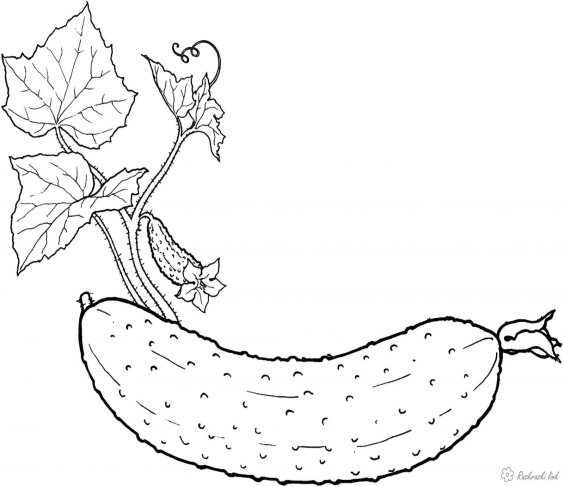 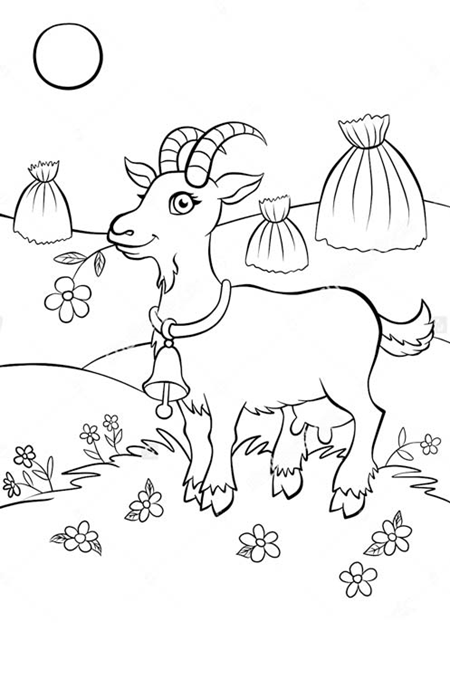 3 – неделя - Ладушки, ладушки!Где были?- У бабушки.- Что вы ели?- Кашку, пили простоквашу.Простокваша вкусненька,Каша сладенька,Бабушка добренька!Попили, поели, ш-у-у-у …Домой полетели,На головку сели,Ладушки запели.4 – неделяИдёт коза рогатая,Идёт коза бодатая,Ножками топ – топ,Глазками хлоп – хлоп.Кто каши не ест,Молока не пьёт – Забодает, забодает, забодает!Заучивание наизусть.Октябрь1 – неделяДождик, дождик, пуще,Будет травка гуще.Дождик, дождик, посильней,Огород ты наш полей.2 – неделяИз-за леса, из-за горЕдет дедушка Егор:Сам на лошадке,Жена на коровке,Дети на телятках,Внуки на козлятках.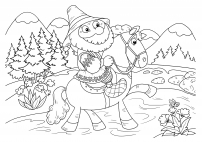 3 – неделяКиска, киска, киска, брысь!На дорожку не садись:Наша деточка пойдёт,Через киску упадёт!4 – неделя- Солнышко – вёдрышко!Взойди поскорей,Освети, обогрейТелят да ягнят,Ещё маленьких ребят.Сорока, сорока,Сорока, белобокаКашу варила,На порог скакала,Гостей созывала,Гости не бывали,Кашу не едали.Всё своим деткам отдала:Этому дала,Этому дала,Этому дала,Этому дала,А этому не дала.За водой не ходил,Дров не пилил,Кашу не варил!Нет тебе ничего!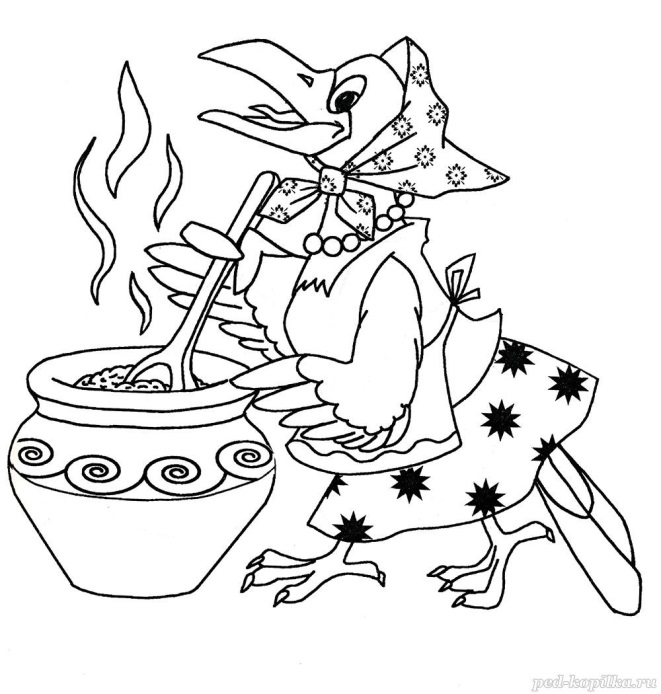 Заучивание наизусть.Ноябрь1 – неделяМишка.Уронили мишку на пол,Оторвали мишке лапу.Всё равно его не брошу – Потому что он хороший.Зайка.Зайку бросила хозяйка – Под дождём остался зайка.Со скамейки слезть не мог,Весь до ниточки промок. (А. Барто)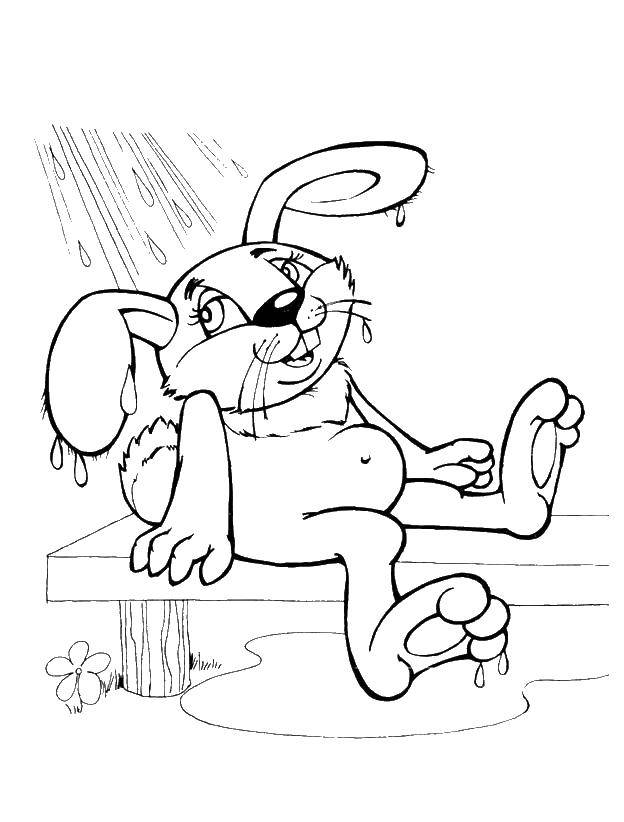 2 неделяБаю-бай, баю-бай,Ты, собачка, не лай,Белолапа не скули,Мою Таню не буди.Тёмна ноченька – не спится,Моя Танечка боится.Ты, собачка, не лай,Мою Таню не пугай!3 – неделя- Ладушки, ладушки!Где были?- У бабушки.- Что вы ели?- Кашку, пили простоквашу.Простокваша вкусненька,Каша сладенька,Бабушка добренька!Попили, поели, ш-у-у-у …Домой полетели,На головку сели,Ладушки запели.4- неделя- Кисонька – мурысонька, ты, где была?- На мельнице.- Кисонька – мурысонька, что ты там делала?- Муку молола.- Кисонька – мурысонька, что из муки пекла?- Прянички.- Кисонька – мурысонька, с кем прянички ела?- Одна.- Не ешь одна! Не ешь одна!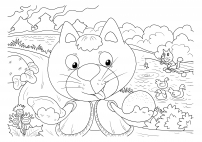 Заучивание наизусть.Декабрь1 – неделяЁлка наряжается –Праздник приближается.Новый год у воротРебятишек ёлка ждёт. (Я. Аким)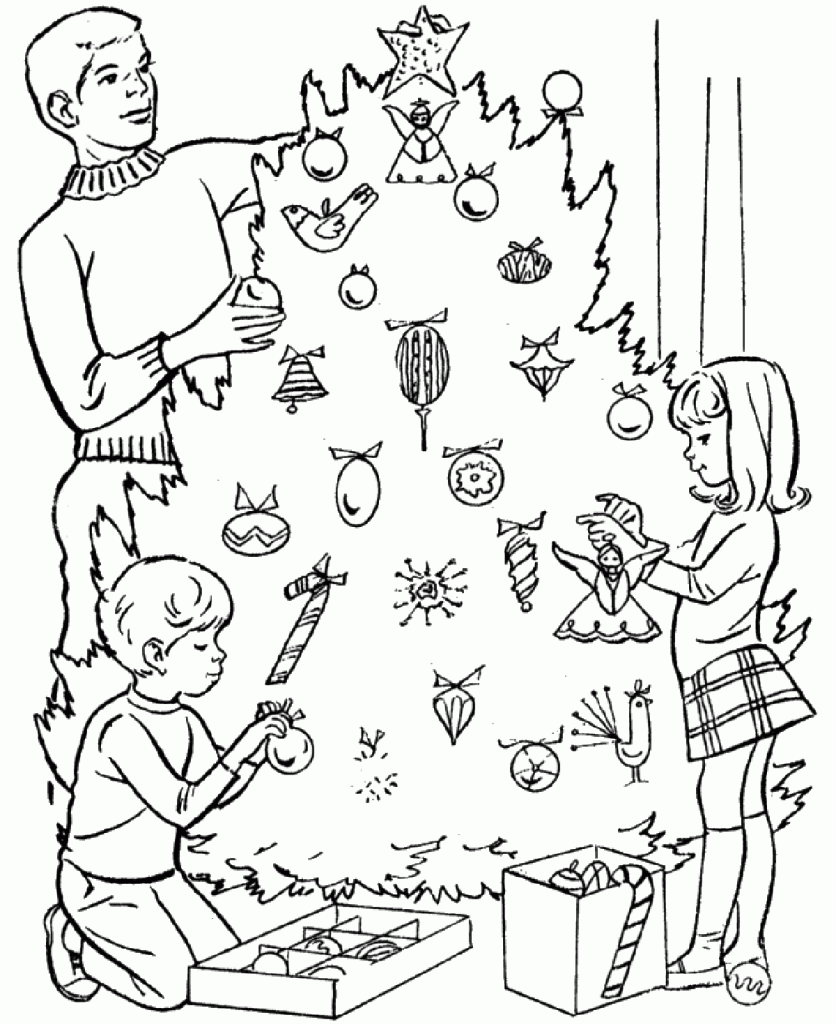 2 – неделяГде мой пальчик?Маша варежку надела.- Ой, куда я пальчик дела?Нету пальчика, пропал,В свой домишко не попал!Маша варежку сняла.- Поглядите-ка, нашла!Ищешь, ищешь – и найдёшь.Здравствуй, пальчик!Как живёшь?  (Н. Саконская)3 – неделяСнегирёк.  (немецкая песенка)Сел на ветку снегирёк,Брызнул дождик – он промок.Ветерок, подуй слегка,Обсуши нам снегирька!4 – неделя- Солнышко – вёдрышко!Взойди поскорей,Освети, обогрейТелят да ягнят,Заучивание наизусть.Январь.2 – неделяНа санках. Покатились санки вниз.Крепче, куколка, держись!Ты сиди не упади, - Там канавка впереди!Надо ездить осторожно!А не то разбиться можно!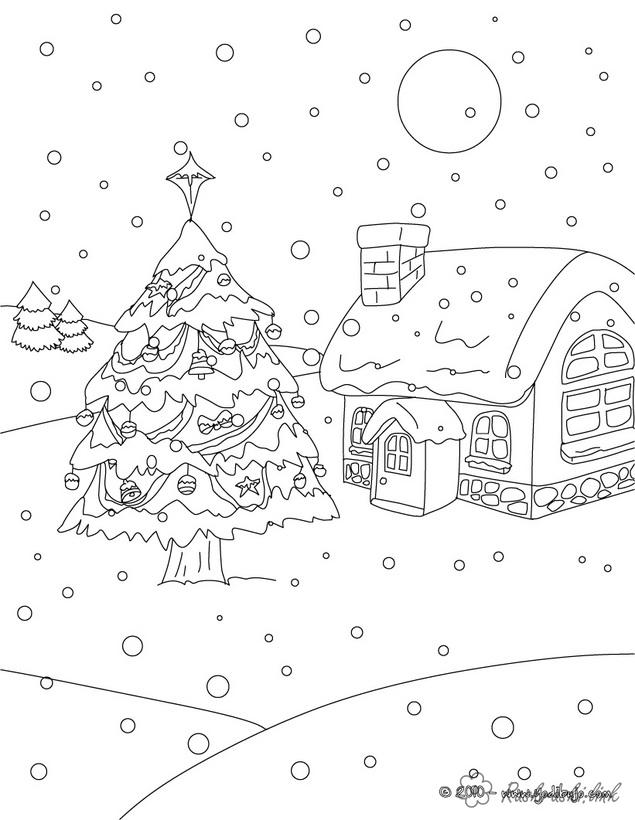 4 – неделяКиска, киска, киска брысь!На дорожку не садись:Наша деточка пойдёт,Через киску упадёт!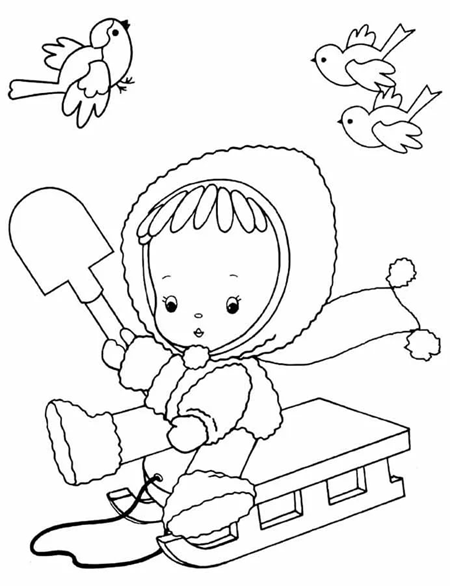 3 – неделяСнег.Снег, снег кружиться,Белая вся улица!Собрались мы в кружок,Завертелись как снежок.  (А. Барто)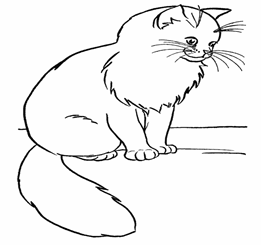 Заучивание наизусть.Февраль- Солнышко – вёдрышко!Взойди поскорей,Освети, обогрейТелят да ягнят,Ещё маленьких ребят.Сорока, сорока,Сорока, белобокаКашу варила,На порог скакала,Гостей созывала,Гости не бывали,Кашу не едали.Всё своим деткам отдала:Этому дала,Этому дала,Этому дала,Этому дала,А этому не дала.За водой не ходил,Дров не пилил,Кашу не варил!Нет тебе ничего!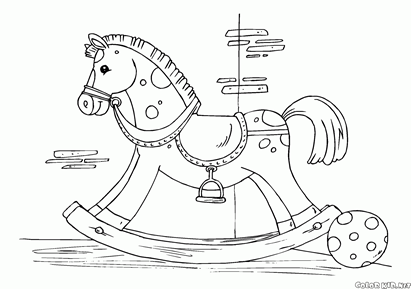 Самолёт.Самолёт построим сами,Понесёмся над лесами.Понесёмся над лесами,А потом вернёмся к маме. (А. Барто)МячикНаша Таня громко плачет:                                                                                     Уронила в речку мячик. - Тише, Танечка, не плачь:Не утонет в речке мяч. (А. Барто)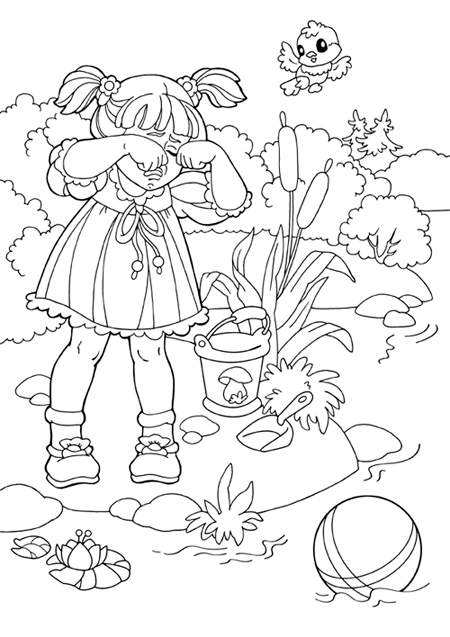 Лошадка.Я люблю свою лошадку,Причешу ей шерстку гладко,Гребешком приглажу хвостикИ верхом поеду в гости. (А. Барто)Заучивание наизусть.                                                Март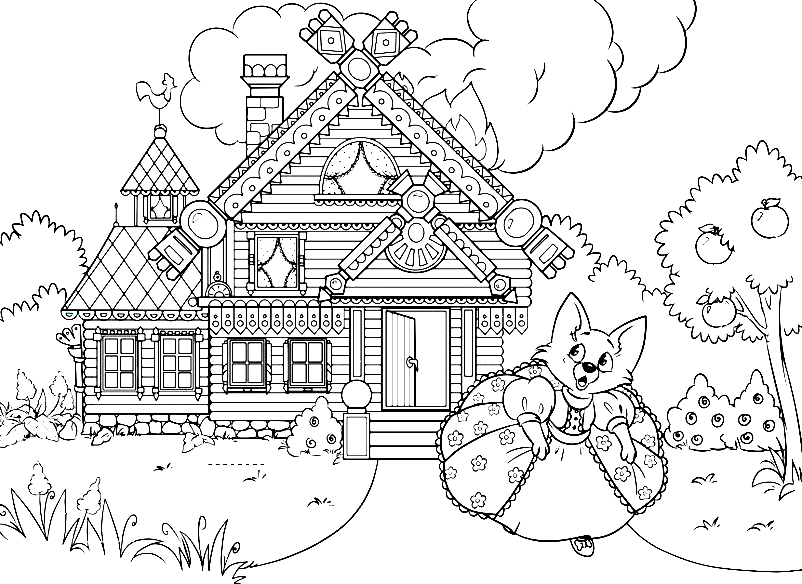 Тили - бом! Тили - бом!              Загорелся кошкин дом,Идёт дым столбом!Кошка выскочила,Глаза выпучила.Бежит курочка с ведромЗаливать кошкин дом,А лошадка – с фонарём,А собачка – с помелом,Серый заюшка – с листом.Раз! Раз! Раз! Раз!И огонь погас! *****************Как у нашего кота                                                                                                            Шубка очень хороша,                      Как у котика усы                             Удивительной красы,Глаза смелые,Зубки белые. Водичка, водичка,Умой моё личико,Чтобы глазоньки блестели,Чтобы щёчки краснели,Чтоб смеялся роток,Чтоб кусался зубок.****************                                                   Баю-бай, баю-бай,Ты, собачка, не лай,Белолапа не скули,Мою Таню не буди.Тёмна ноченька – не спится,Моя Танечка боится.Ты, собачка, не лай,Мою Таню не пугай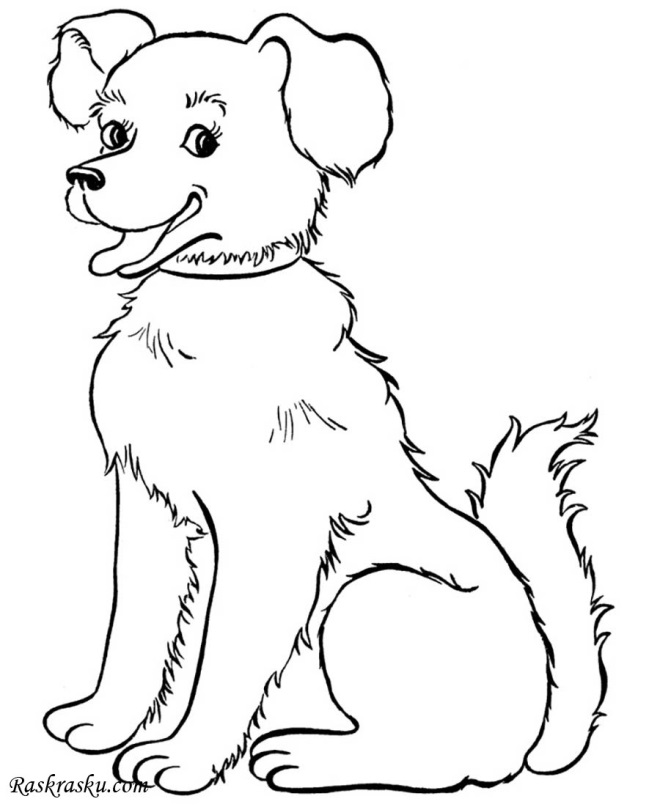 Заучивание наизусть.Апрель- Солнышко – вёдрышко!Взойди поскорей,Освети, обогрейТелят да ягнят,Ещё маленьких ребят.**********************Бродит дрёма возле дома,В тишинеШуршит соломой,Ходит с песенкойЗнакомой:«Баю-бай,Баю-бай».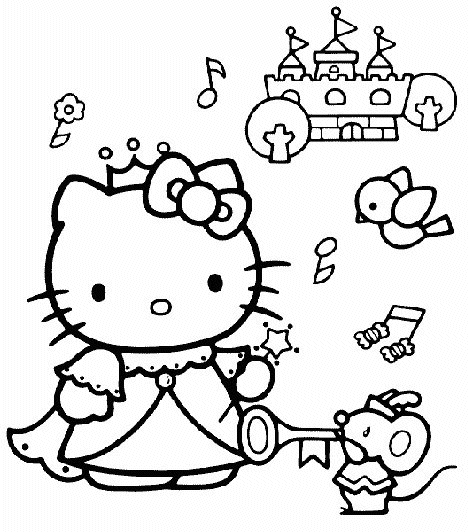 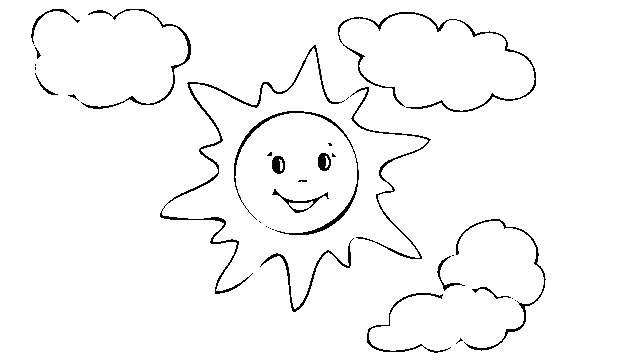 Погремушки.Динь – дон, дили, дили,Погремушки нам купили.У Марины, у ТанюшкиИ у Вовы погремушки.И звенит со всех сторон:Дили, дили, дили, дон. (Н. Френкель)*************************Киска, киска, киска, брысь!На дорожку не садись:Наша деточка пойдёт,Через киску упадёт!Заучивание наизусть.МайУж ты, котенька – коток,Котя, серенький лобок!Ты приди к нам ночевать,Нашу деточку качать.Уж как я тебе, коту,За работу заплачу:Дам кусок пирогаИ кувшин молока.Ты уж ешь, не кроши,Больше, котик, не проси.Бычок.Идёт бычок, качается,Вздыхает на ходу.- Ох, доска кончается,Сейчас я упаду!(А. Барто)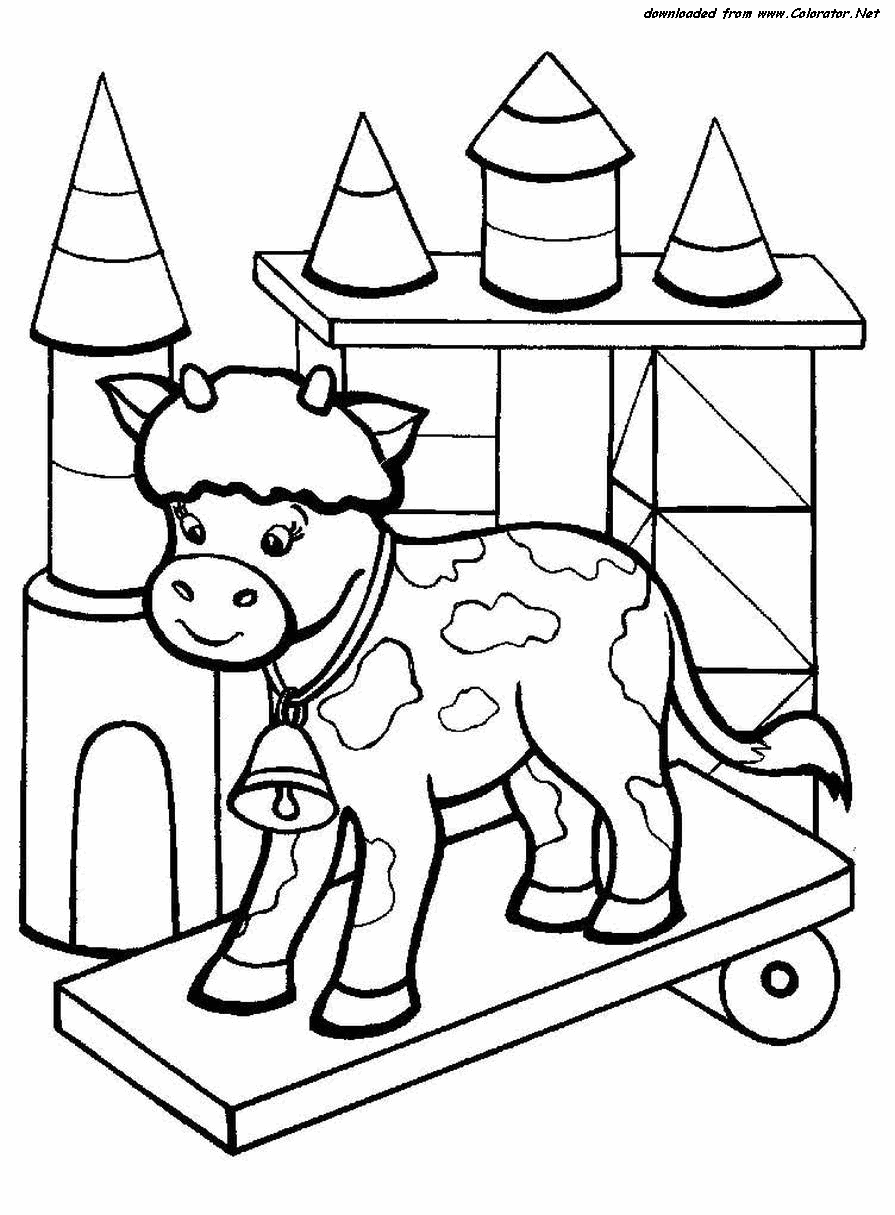 Кораблик.Матросская шапка,Верёвка в руке,Тяну я корабликПо быстрой реке.И скачут лягушки За мной по пятам,И просят меня:- Прокати, капитан!(А. Барто)Грузовик.Нет, напрасно мы решилиПрокатить кота в машине:Кот кататься не привыкОпрокинул грузовик.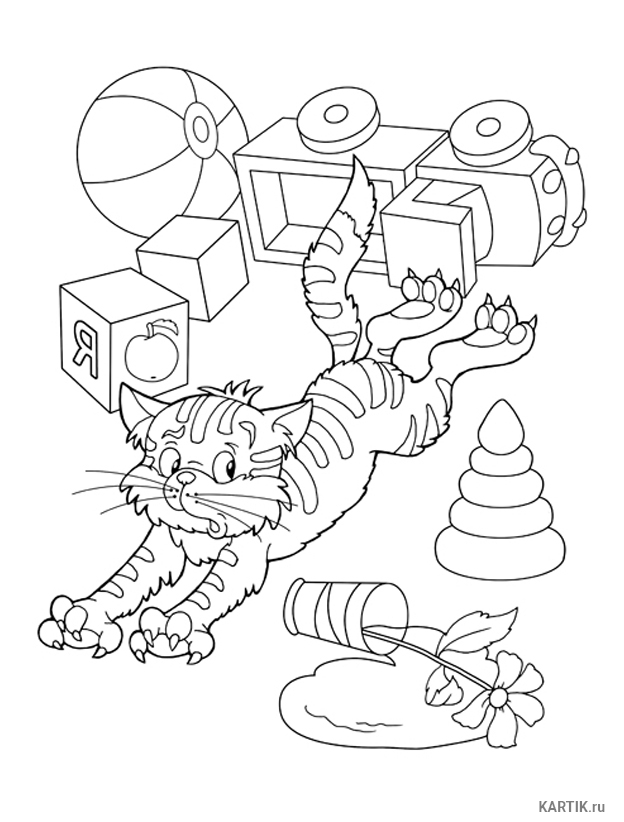 